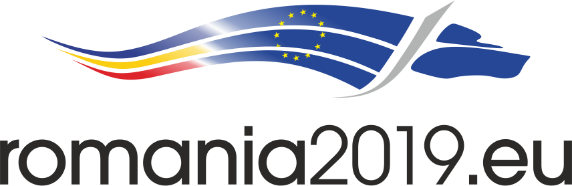 European Consumer and Competition Day ConferenceApril 4th 2019         DRAFT AGENDAVenue: The Palace of Parliament8.00 – 9.00    Registration 9.00 – 10.30   Introductory Session: Competition and Consumer Protection Enforcement in EU: C.A. Rosetti Hall(targets audience from both competition and consumers perspectives)9.00 – 09.30    Welcome by Mr. Radu Soviani, Event Host09.30 - 10.30   Opening speeches 10.30 – 12.00 	Plenary Session 1: Consumer protection and competition policy in the context of e-commerce and other digital markets: C.A. Rosetti Hall12.00 - 12.30      Coffee break and group photo 12.30 – 13.00 	   Key note speeches: C.A. Rosetti Hall13.00 – 14.00	Lunch14.00 – 15.15	Plenary Session 2: Transposition Processes of the ECN Plus Directive and the New CPC Regulation - Cooperation for Effective Enforcement: C.A. Rosetti Hall15.15 – 15.30	Coffee break15.30 – 17.00	 Parallel Sessions for Consumer Protection and Competition policies  Panel 1:                          Cartel Settlements and Policy Enforcement across EU                          (takes place in parallel with session 2):  C.A. Rosetti Hall15.30- 17.00	Panel 2: What are today’s challenges in product safety enforcement? Sharing experiences and developing a common outlook:  Nicolae Bălcescu Hall		(takes place in parallel with session 1)Conclusions by the Event Host